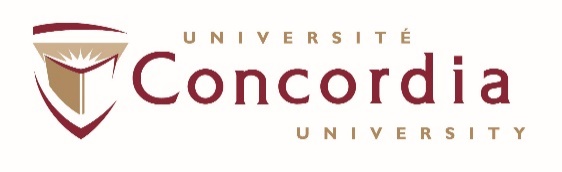 SUMMARY PROTOCOL FORM (SPF)Office of Research – Research Ethics Unit – GM 900 – 514-848-2424 ext.  2425 – oor.ethics@concordia.ca –  www.concordia.ca/offices/oor.html IMPORTANT INFORMATION FOR ALL RESEARCHERSAll researchers (faculty and students), as well  as anyone who is part of the research team, who will be working directly or indirectly with human participants and/or data derived from human participants, will be required to complete the TCPS CORE Certification. Once completed, please forward your certificate to oor.ethics@concordia.ca.  Please take note of the following before completing this form: You must not conduct research involving human participants until you have received your Certification of Ethical Acceptability for Research Involving Human Subjects (Certificate).In order to obtain your Certificate, your study must receive approval from the appropriate committee:Faculty research and student research involving greater than minimal risk are reviewed by the Human Research Ethics Committee (HREC). Minimal risk student research is reviewed by the College of Ethics Reviewers (CER) Minimal risk student research conducted exclusively for pedagogical purposes is reviewed at the departmental level. Do not use this form for such research. Please use the Abbreviated Summary Protocol Form, available on the Office of Research (OOR) website referenced above, and consult with your academic department for review procedures.    Note that activities of this nature are considered to be a pedagogical exercise and not research meant to contribute to the body of knowledge of the field. As such, while results may be disseminated in the public domain, they cannot be published in peer reviewed journals or presented at conferences as research findings.Independent student research that is not affiliated with a thesis, a course, or the Science College undergraduate program are not reviewed by the OOR and will require review by an Independent Research Board (IRB). Research funding will not be released until your Certificate has been issued, and any other required certification (e.g. biohazard, radiation safety) has been obtained. For information about your research funding, please consult:Faculty and staff: OOR Graduate students: School of Graduate Studies Undergraduate students: Financial Aid and Awards Office or the Faculty or Department Faculty members are required to submit studies for ethics approval by uploading this form, as well as all supporting documentation, to ConRAD. Access to ConRAD can be found in the MyConcordia portal.If necessary, faculty members may complete this form and submit it by e-mail, from their official Concordia email address, to oor.ethics@concordia.ca along with all supporting documentation. Email submissions from non-Concordia email addresses will not be opened. Student researchers are asked to submit this form and all supporting documentation by e-mail from their official Concordia email address, except for departmental review. Please note: Email submissions from non-Concordia email addresses will not be opened. Handwritten forms will not be accepted.Incomplete or omitted responses may result in delays.This form expands to accommodate your responses. Please ensure that all questions are answered completely (provide as much information as possible) and that samples of all materials are provided.Please allow the appropriate amount of time for your study to be reviewed:UHREC reviews greater than minimal risk research at the monthly meeting, which is usually scheduled on the second Thursday of each month. You must submit your study by the 1st of the month to be reviewed at that month’s meeting. Please confirm the date of the meeting on our webpage/FAQ section or with the staff of the Research Ethics Unit. Expedited reviews conducted by UHREC require a minimum of 8 weeks.CER reviews generally require 4 to 6 weeks. Research must comply with all applicable laws, regulations, and guidelines, including:The Tri-Council Policy Statement: Ethical Conduct for Research Involving HumansThe policies and guidelines of the funding/award agency The Official Policies of Concordia University, including the Policy for the Ethical Review of Research Involving Human Participants, VPRGS-3.The Certificate is valid for one year. In order to maintain their approval and renew their Certificate, it is the researcher’s responsibility to submit an Annual Report Form one month before the expiry date that appears on the Certificate. Research must not be conducted under an expired certificate. Please note that all changes to an already approved protocol must be submitted for review and approved by the UHREC prior to being implemented. As such, you must submit an amendment request to the OOR.In order to ensure that ongoing research is compliant with current best practices and that the documents on file reflects the research activities researchers ate carrying out, complete resubmissions are required every 5 years.Please contact the Manager, Research Ethics at 514-848-2424 ext. 2425 if you need more information on the ethics review process or the ethical requirements that apply to your study.ADDITIONAL INFORMATION FOR STUDENT RESEARCHERSIf your research is part of your faculty supervisor’s research, as approved, please have him or her inform the Research Ethics Unit via e-mail that you will be working on the study. If your research is an addition to your faculty supervisor’s study, please have him or her submit an amendment request, and any revised documents via e-mail. You must not begin your research until the amendment has been approved. INSTRUCTIONS FOR COMPLETING THIS FORMPlease note that the SPF was designed to prompt reflection on the research project and all its possible implications. Please take the time to consider each question carefully in order to determine if and how it applies to your project.Please make sure that you are using the most recent version of the SPF by checking the OOR website.Please answer each question completely and provide as much information as possible; if you believe the question is not applicable, enter not applicable and provide justification. Do not alter the questions on this form or delete any material. Where questions are followed by a checklist, please answer by checking the applicable boxes.The form can be signed and submitted as follows:Faculty research submitted on ConRAD will be considered as signed as per section 16. SPFs for faculty research submitted via the faculty member’s official Concordia e-mail address will also be considered as signed as per section 16.Both faculty and student researchers may submit a scanned pdf of the signature page by e-mail. In this case, the full SPF should also be submitted by e-mail in Word or pdf format (not scanned).If you do not have access to a scanner, the signature page may be submitted on paper to the OOR. ADDITIONAL DOCUMENTSPlease submit any additional documents as separate files in Word or PDF format.STUDY TITLE: _________________________________________________________________BASIC INFORMATIONPrincipal Investigator’s Status:	Concordia faculty	Concordia staff 	Visiting scholar 	Affiliate researcher 	Postdoctoral fellow 	PhD Student 	Master’s student 	Undergraduate student (Honours thesis and Science College only) 	Other (please specify):		Type of Submission: 	New study	5-Year Resubmission. Approved protocol number (e.g. 30001234): _________________ 	Amendment Request. Approved protocol number (e.g. 30001234): _________________Where will the research be conducted?	Canada	Another jurisdiction:  ___________________________________________________2. STUDY TEAM AND CONTACT INFORMATIONPlease be reminded that submissions containing attachments will only be accepted from an official Concordia email addressAdditional Team MembersPlease provide names of all team members that will be interacting with human participants or handling research data, as well as those authorized to correspond with the OOR on behalf of the PI. For all external co-PIs and collaborators, please note that you must contact your respective REB to determine local requirements. Copies of alternate ethics certification will be required for full approval to be obtained at Concordia University.Committee Members (For research conducted by PhD/Master students):Multi-Jurisdictional Research Does the research involve researchers affiliated with an institution other than Concordia? If so, please complete the following table, including the Concordia researcher’s role and description of the activities to be conducted at Concordia. If researchers have multiple institutional affiliations, please include a line for each institution. (Chapter 8 of the TCPS 2)If applicable, please provide a copy of any additional submissions and ethics certification from the collaborating institutions.3. PROJECT AND FUNDING SOURCES Please list all sources of funds that will be used for this research. Provide the exact title of the funding source, if different from the title of this research and indicate the Principal Investigator of the award if not yourself.  Please note that fellowships or scholarships are not considered research funding for the purposes of this sectionNotes:* Please provide the project title as it appears on the Notice of Award or equivalent documentation.† If you have applied for funding and the decision is still pending, please enter “applied”.4. OTHER CERTIFICATION REQUIREMENTS Please include copies of all applicable certification with this applicationHave you completed your TCPS CORE Certification?Note that this is a requirement for all research involving human participants 	Yes		NoDoes the research involve any of the following? Check all that apply:		Controlled goods or technology		Hazardous materials or explosives		Biohazardous materials		Human biological specimens		Radioisotopes, lasers, x-ray equipment or magnetic fields		Protected acts (requiring professional certification)		A medical intervention, healthcare intervention or invasive proceduresPlease submit any certification or authorization documents that may be relevant to ethics review for research involving human participants.Do not delete, re-order, or omit any section or any of the questions under each section heading. Answer every part of each section. Forms with incomplete sections will be returned.5. LAY SUMMARYPlease provide a brief description of the research in everyday language. The summary should make sense to a person with no discipline-specific training and it should not use overly technical terms. Please describe the project and its objectives, including any research questions to be investigated. Please also include the anticipated value or benefits to society of the research. Finally, how will results be disseminated (e.g. thesis, presentations, internet, film, publications)? Please do not copy / paste the thesis proposal or grant application.6. RISK LEVEL AND SCHOLARLY REVIEWAs part of the research, will participants be exposed to risk that is greater than minimal?Greater than minimal risk means that the probability and magnitude of possible harms and risks implied by participation in the research are greater than those encountered by participants in aspects of their everyday life that relate to the research.Has this research received favorable review for scholarly merit? Scholarly review is not required for minimal risk research.For faculty research, funding from a granting agency such as CIHR, FQRSC, or CINQ is considered evidence of such review. Please provide the name of the agency. For student research, a successful defense of a thesis or dissertation proposal is considered evidence of such review. Please provide the date of your proposal defense. If you answered no, please submit a Scholarly Review Form, available on the OOR website. 7.  RESEARCH PARTICIPANTS	Please describe potential participants, including any inclusion or exclusion criteria.          Indicate if participants are a captive population (e.g. prisoners, residents in a center) or are in any kind of conflict of interest relationship with the researcher such as being students, clients, patients or family members. If so, explain how perceived coercion/undue influence will be addressed in order to ensure that participants do not feel pressure to participate or perceive that they may be penalized for choosing not to participate. (Article 3.1 of the TCPS 2)            Please describe in detail how potential participants will be identified, and invited to participate. In addition, please submit all recruitment materials to be used (e.g. poster(s), flyers, cards, advertisement(s), letter(s), telephone, email, and other verbal scripts). (Article 3.1 of the TCPS 2)Note that while the snowball method of recruitment is acceptable, in order to protect the potential participants’ right to privacy and confidentiality, the researcher is not permitted to initiate direct contact with a potential participant whose contact information is not publicly available. Rather, recruitment material must be provided by the researcher to their contacts for further dissemination. Those interested would then contact the researcher directly.      Please provide the anticipated start and end date of the research phase involving interaction with human participants, for the purposes of recruitment and/or data collection.Note that recruitment or direct interaction for data gathering purposes with human participants is not permitted until full ethics approval is awarded. Conducting research without valid ethics approval is considered research misconduct. Only UHREC/CER approved versions of research documents can be used.  Please provide a detailed, sequential description of the procedures to be used in this study. Describe all methods that will be used (e.g. fieldwork, surveys interviews, focus groups, standardized testing, video/audio taping), as well as the setting in which the research will take place. In addition, please submit all instruments to be used to gather data, for example questionnaires or interview guides for each type of participant.  Please describe any incentive participants will receive. Indicate the terms (lump sum or prorated), the value, and means of disbursement. (Article 3.1 of the TCPS 2)Please note that if you use lump sum payment, the amount must be paid in full in the event a participant withdraws.Do any of the research procedures require special training, such as conducting interviews on sensitive topics and/or with vulnerable populations or medical procedures? If so, please indicate who will conduct the procedures, what their qualifications are and whether they have previous experience. For a student PI, please provide information on the mentorship available to you.When doing research with certain groups of participants (e.g. school children, cultural groups, institutionalized people) and/or in other jurisdictions, organizational /community/governmental permission is sometimes needed. If applicable, please explain how this will be obtained. Include copies of approval letters once obtained. (Article 9.1 of the TCPS 2)8. INFORMED CONSENTPlease note that each participant should be provided with a copy of the consent form in addition to the one they sign, which is to be kept by the researcher. (Chapter 3 of the TCPS 2)Written consent forms and oral consent scripts should follow the consent form template available on the OOR website. Please include all of the information shown in the sample, adapting it as necessary for the research. Translated versions must be based off of the final approved consent form and provided to the OOR.Please explain in detail the process for soliciting informed consent from potential participants.  In addition, please submit the written consent form.     Please note that written consent is the preferred method for obtaining consent. However, in certain circumstances, oral consent may be appropriate. If oral consent will be used, please submit a consent script and describe how consent will be documented. The use of an oral consent procedure needs to be justified and its approval is at the discretion of the applicable ethics committee (either the UHREC or CER). Note that convenience cannot be used as justification. Does the research involve individuals belonging to cultural traditions in which individualized consent may not be appropriate, or in which additional consent, such as group consent or consent from community leaders, may be required? If so, please describe the appropriate format of consent, and how it will be solicited. (Chapter 9 of the TCPS 2)9. DECEPTION Does the research involve any form of deception of participants?  If so, please describe the deception, explain why the deception is necessary, and explain how participants will be de-briefed at the end of their participation. If deception is involved, please submit a debriefing script. (Article 3.7A of the TCPS 2)Please note that deception includes giving participants false information, withholding relevant information, and providing information designed to mislead.If deception is involved, please note that participants must be provided with the opportunity to refuse consent and request the withdrawal of their data once they have been made aware of the details of the study. This should take place while it is still possible to give participants this option (e.g. prior to de-identification, etc.) . Include a checkbox in the debriefing script so participants can clearly indicate their choice and a section for the participant’s signature. Please provide a copy of the debriefing script. (Article 3.7A of the TCPS 2)10. PARTICIPANT WITHDRAWAL AND DATA REMOVALa)	Please explain how participants will be informed that they are free to discontinue their participation at any time without negative consequences. (Article 3.1 of the TCPS 2)b) 	Please explain what will happen to the information obtained from a participant if they withdraw. For example, will their information be automatically destroyed or excluded from analysis if the participant discontinues? Please describe any limits on withdrawing a participant’s data, such as a deadline related to publishing data. Note that a clear deadline such as a specific date or timeframe must be provided. (Article 3.1 of the TCPS 2)11. RISKS AND BENEFITS (Articles 2.10, 2.11 of the TCPS 2)             a)		Please identify any foreseeable benefits to participants. If there are no benefits, state this explicitly.Note that incentives are not considered a benefit to participating in a research study.b)	Describe the scientific, scholarly or societal benefits of the proposed researchc)	Please identify any foreseeable risks to participants, including any physical or psychological discomfort or fatigue; emotional, social, legal, or political risks; risks to their relationships with others, or to their financial well-being. Please take the time to consider this question and mention any type of risk, no matter how remote the likelihood of it occurring.d)	Please describe how the risks identified above will be minimized. For example, if individuals who are particularly susceptible to these risks will be excluded from participating, please describe how they will be identified. Furthermore, if there is a chance that researchers will discontinue participants’ involvement for their own well-being, please state the criteria that will be used.e)	Should the risks detailed above be realized, please describe how the situation will be managed. For example, if referrals to appropriate resources are available, please provide a list. If there is a chance that participants will need first aid or medical attention, please describe what arrangements have been made.12. REPORTABLE SITUATIONS AND INCIDENTAL FINDINGS Is there a chance that the research might reveal a situation that would have to be reported to appropriate authorities, such as child abuse or an imminent threat of serious harm to specific individuals? If so, please describe the situation, how it would be handled, and who the proper authorities are. (Article 5.1 of the TCPS 2)Please note that legal requirements apply in such situations. It is the researcher’s responsibility to be familiar with the laws in force in the jurisdiction where the research is being conducted. 	Is there a chance that the research might reveal a material incidental finding? If so, please describe how it would be handled. (Article 3.4 of the TCPS 2)Please note that a material incidental finding is an unanticipated discovery made in the course of research but that is outside the scope of the research, such as a previously undiagnosed medical or psychiatric condition that has significant welfare implications for the participant or others. 13. CONFIDENTIALITY, ACCESS, AND STORAGE Please describe the path of the data from collection to storage to its eventual archiving or disposal, including details on short and long-term storage (format, duration, and location), measures taken to prevent unauthorized access, who will have access, and final destination (including archiving, or destruction). (Article 5.3 of the TCPS 2)Please identify the access that the research team will have to participants’ identity:If you check more than one box, please specify the category of participants it applies to.Would the revelation of participants’ identity be particularly sensitive, for example, because they belong to a stigmatized group? If so, please describe any special measures that will be taken to respect the wishes of the participants regarding the disclosure of their identity.Please describe what access research participants will have to study results, and any additional information that will be provided to participants post-participation (e.g. resources, etc.).In some research traditions, such as participatory action research, and research of a socio-political nature, there can be concerns about giving participant groups a “voice”.  This is especially the case with groups that have been oppressed or whose views have been suppressed in their cultural location. If these concerns are relevant for the current participant groups, please describe how they will be addressed in the project. (Articles 9.6 and Section 10.a of the TCPS 2)Please note that for the purpose of this evaluation, co-researchers in a participatory research action are considered participants and must consent to participate and provide oral or written consent.14. ADDITIONAL ISSUESBearing in mind the ethical guidelines of your academic or professional association, please comment on any other ethical concerns which may arise in the conduct of this research. For example, are there responsibilities to participants beyond the purposes of this study?15. DECLARATION AND SIGNATURE Study Title: Please complete the following: I agree that this ethics application accurately describes the research project that I plan to conduct. I agree that no recruitment or data collection for this protocol will commence before ethics clearance. No changes will be made to the research project as described in this protocol without receiving ethics clearance from the relevant Research Ethics Board (HREC or CER). I will submit a detailed amendment request if I wish to make modifications to this research The Research Ethics Board will be notified immediately of any alleged or real ethical breaches or concerns, adverse events, or participant complaints that arise during or after the course of this research project. An Annual Report must be submitted to the Office of Research, in the month prior to the expiration of the current certificate, in order to renew the ethics approval for an additional year.I agree to conduct all activities conducted in relation to the research described in this form in compliance with all applicable laws, regulations, and guidelines, including:The Tri-Council Policy Statement: Ethical Conduct for Research Involving HumansThe policies and guidelines of the funding/award agency The Official Policies of Concordia University, including the Policy for the Ethical Review of Research Involving Human Participants, VPRGS-3.Principal Investigator Signature: ______________________________    Date: ______________________________    FACULTY SUPERVISOR STATEMENT (REQUIRED FOR STUDENT PRINCIPAL INVESTIGATORS):   I have read and approved this project.  I affirm that it has received the appropriate academic approval, and that the student investigator is aware of the applicable policies and procedures governing the ethical conduct of human participant research at Concordia University. I agree to provide all necessary supervision to the student. Faculty Supervisor Signature: ___________________________________  Date: ______________________________    RoleNameDepartmentPhone #Concordia Email AddressPrincipal InvestigatorFaculty Supervisor (For student research only)RoleNameDepartment Phone #e-mail addressCommittee MemberDepartmentResearcher’s
NameInstitutional AffiliationRole in the research 
(e.g. principal investigator, co-investigator, collaborator)Research activities that will be conducted at this specific institutionAward PeriodAward PeriodFunding SourceGrant HolderProject Title*Start DateEnd DateYesNoYesFunding agency or date of defense:___________________________________NoNot requiredNot requiredNot requiredWill any of the participants be part of the following categories? Please only check a box if the category of participant is a target population for this study.Will any of the participants be part of the following categories? Please only check a box if the category of participant is a target population for this study.Minors (individuals under 18 years old)Individuals with intellectual disabilities Individuals with cognitive disabilitiesIndigenous peoples of Canada and/or abroadVulnerable individuals or groups (vulnerability may be caused by limited capacity, or limited access to social goods, such as rights, opportunities and power, and includes individuals or groups whose situation or circumstances make them vulnerable in the context of the research project, or those who live with relatively high levels of risk on a daily basis)  CategoryDefinitionCategory of ParticipantDisclosedThe research team will know the participants’ real identity and it will be revealed in disseminated results.Participant ChoiceThe research team will know the participants’ real identity.  Participants will be able to choose which level of disclosure they wish for their real identity in disseminated results.ConfidentialThe research team will know the participants’ real identity. Participants’ identities will not be disclosed in disseminated results.CodedDirect identifiers will be removed and replaced with a code on the information provided. Only specific individuals on the research team will have access to the code, meaning that they can re-identify the participant if necessary. The real identity of the participant will not be revealed in disseminated results.PseudonymThe research team will not know the real identity of the participant. Information provided will be linked to an individual, but that individual will only provide a fictitious name which will appear in disseminated results.  Indirectly identifiedThe information provided is not associated with direct identifiers (such as the participant’s name), but it is associated with information that can reasonably be expected to identify an individual through a combination of indirect identifiers (such as place of residence, or unique personal characteristics) for both the research team and in disseminated resultsAnonymizedThe information provided had identifiers associated with it at the time of collection, but these identifiers were entirely removed from the data set before the data were made available to the Concordia research team. The research team will not be able to link the information provided to the participant’s real identity.AnonymousThe information provided never had identifiers associated with it, and the risk of identification of individuals is low, or very low.Other (please describe)